All Saints’ Church, MinsteadNotices for the week commencing 22nd January, 2017SERVICESSunday, 22nd Jan:  10.30 - Service of the Word -  led by Hilary with a talk by Nigel.Sides are Karen and Eileen.Michele, Eileen and Ben are reading.Sunday,  29th Jan:  10.30 - Service of Worship and MusicNEWSTuesday, 24th Jan: 10am - PCC Standing CommitteeCHARITY GIVINGDuring January and February we are supporting the Minstead Trust. Please make your donations in the charity dish by the door. More information available in church.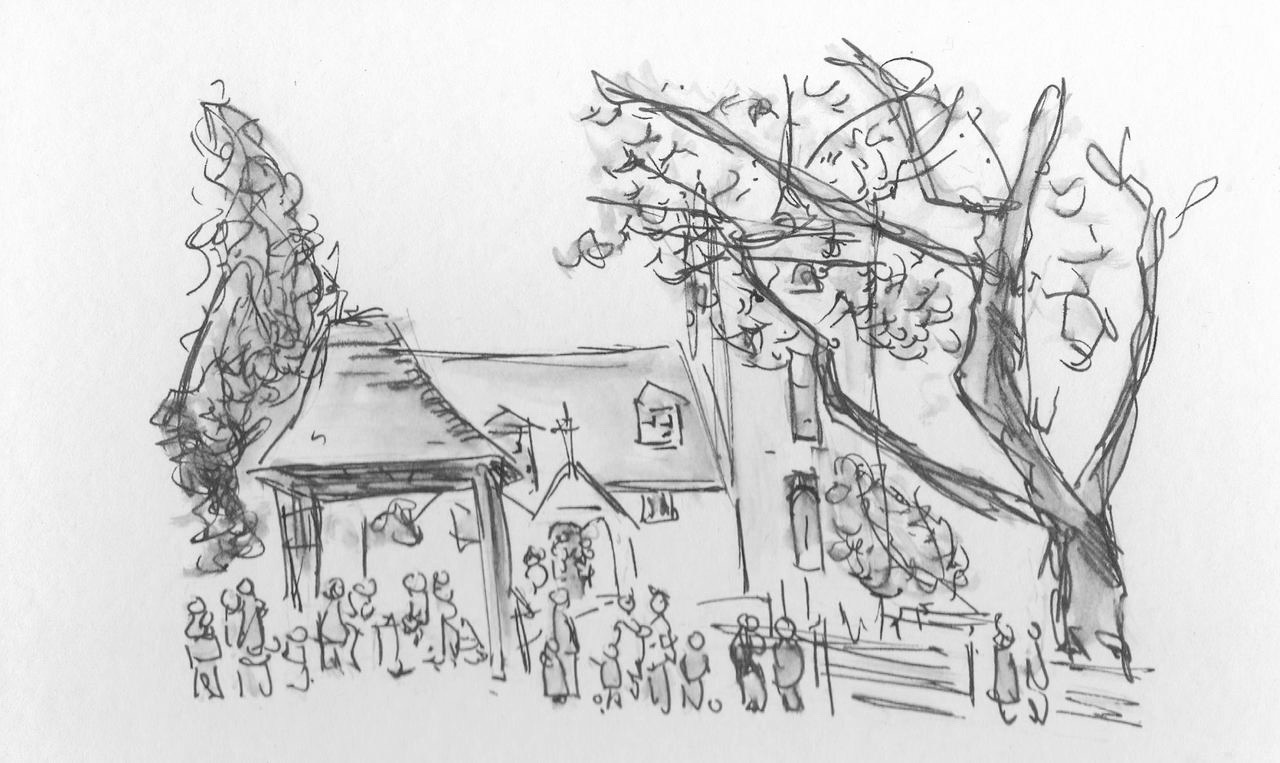 We are remembering those less fortunate than ourselves. The New Forest Basics Bank aims to provide support and help to families and individuals in need. The collection box is by the font. You are welcome to bring donations of non perishable food and hygiene items whenever the church is open.LizIsabel